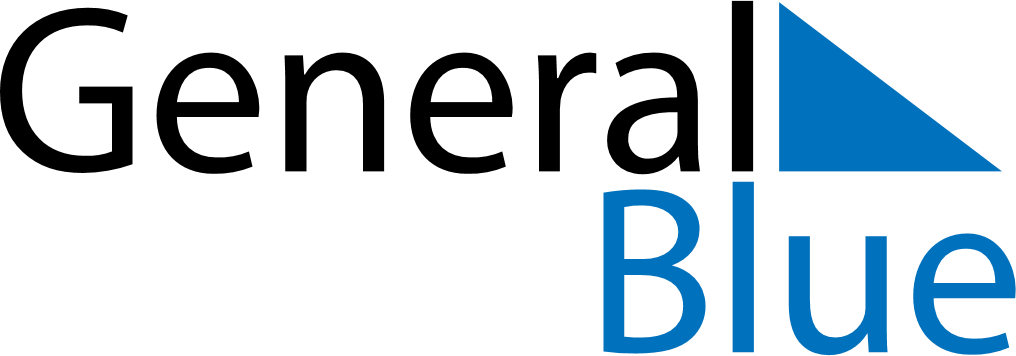 March 2024March 2024March 2024March 2024March 2024March 2024San MarinoSan MarinoSan MarinoSan MarinoSan MarinoSan MarinoMondayTuesdayWednesdayThursdayFridaySaturdaySunday12345678910111213141516171819202122232425262728293031Anniversary of the ArengoEaster SundayNOTES